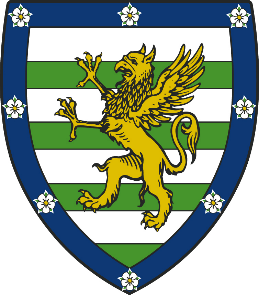 Timetable for Congregationon Saturday 27th April 2024Timetable for Congregationon Saturday 27th April 202411:50Reception: assemble in the Grace Howard with your guests, dressed ready for the ceremony, to meet the Praelector and collect Senate House guest tickets 12:20Talk given by the Praelector explaining how the ceremony works12:4013:1014:1515:30Graduands to assemble for Procession to the Senate-HouseGraduands and Guests to arrive at the Senate-HouseApproximate finish time at the Senate-HouseLunch in the Dining Hall with your guests